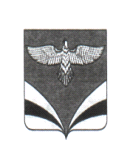    АДМИНИСТРАЦИЯ                                                                                                                                                                                                                                                         ГОРОДСКОГО ПОСЕЛЕНИЯ ОСИНКИ            муниципального района Безенчукский               Самарской области             ПОСТАНОВЛЕНИЕ     	             от  04.04.2019г.  № 54                     п.г.т. ОсинкиОб организации и  проведении месячника  по благоустройству, озеленению  и  санитарной очистке на территории городского  поселения Осинки муниципального района БезенчукскийСамарской области.        В соответствии с Федеральным законом от 06.10.2003г. №131 – ФЗ «Об общих принципах организации местного самоуправления в Российской Федерации», в связи с окончанием зимнего сезона, в целях повышения уровня благоустройства, озеленению и санитарного состояния населенных пунктов поселения, прилегающих территорий предприятий, организаций, а также привлечения жителей поселения к уборке территорий и массовой посадке зеленых насаждений, руководствуясь Уставом  городского поселения Осинки  муниципального района Безенчукский Самарской области,                                          ПОСТАНОВЛЯЮ:       1. Организовать и провести с  08.04.2019 года по  08.05.2019 года месячник по благоустройству, озеленению  и  повышению санитарной культуры на территории городского поселения Осинки муниципального района Безенчукский Самарской области.       2. Утвердить состав  рабочей группы по организации и проведению месячника по благоустройству, озеленению  и  повышению санитарной культуры на территории городского поселения Осинки муниципального района Безенчукский Самарской области (приложение 1).        3. Утвердить перечень мероприятий по проведению месячника по благоустройству, озеленению  и  повышению санитарной культуры на территории городского поселения Осинки муниципального района Безенчукский Самарской области (приложение 2).         4. Закрепить территории п.г.т. Осинки для проведения мероприятий по благоустройству, озеленению и санитарной  очистке городского поселения Осинки за организациями, предприятиями, субъектами предпринимательства (приложению 3).          5. Рекомендовать руководителям предприятий и организаций всех форм собственности, силами трудовых коллективов провести мероприятия по благоустройству  и наведению порядка  (уборка мусора, сорной растительности, побелка деревьев, посадка газонов, цветов, деревьев, кустарников) на прилегающих к предприятиям и организациям территориях.           6.Рекомендовать жителям городского поселения Осинки принять        активное участие в проводимом месячнике по благоустройству.           7.Опубликовать настоящее Постановление в газете «Вестник городского поселения Осинки», разместить на официальном сайте  Администрации городского  поселения  Осинки в сети Интернет.Контроль за выполнением настоящего Постановления оставляю за собой.Глава городского поселения Осинкимуниципального района Безенчукский Самарской области                                                                                С.В. Бузуев                                                                                                                      Приложение №  1                                                                                                                    к постановлениюот  _______2019г. № ___СОСТАВРабочей группы по организации и проведению месячника по благоустройству, , озеленению и  повышению санитарной культуры на территории городского поселения Осинки муниципального района Безенчукский  Самарской области.Бузуев С. В. – Глава городского  поселения, председатель штаба;Члены рабочей группы :Пахомова Г.Н.– ведущий специалист Администрации городского поселения Осинки.Лесных В.Н.   – руководитель УК ООО «Нептун» (по согласованию);Бражко А.А.       –  врач общей практики (по согласованию);Титков А.А.   –   директор ГБОУ СОШ п.г.т. Осинки м.р. Безенчукский Самарской областиСамарской области  (по согласованию);Бирюкова С.А. – мастер участка МУП «Водоканал» п.г.т. Осинки (по согласованию);Лазарева О.В.   – начальник участка п.г.т. ОсинкиУК ООО «Нептун» (по согласованию);Филатова С.А. – депутат Собрания представителей городского поселения Осинки по избирательному округу № 10 (по согласованию);Еврилова В.С. -     художественный руководитель Привольненского филиала СДК п.г.т. Осинки (по согласованию);Стукманов Ю.В. -    руководитель СДК п.г.т. Осинки (по согласованию)                                         Приложение №2 к постановлениюот  ________2019г. № ___                                                    ПЕРЕЧЕНЬ мероприятий по благоустройству,  озеленению и  повышению санитарной культуры на территории городского поселения Осинки муниципального района Безенчукский  Самарской области1.Уборка придомовых территорий от мусора и их благоустройство.2. Уборка территории парка от бытового мусора.3. Вывоз мусора с территории населенных пунктов.4. Очистка и ремонт контейнерных  площадок,  установка и окраска контейнеров.5. Вырубка, обрезка деревьев и кустарников.6. Посадка саженцев деревьев и кустарников.7. Разбивка цветочных клумб.8. Побелка деревьев, уличных столбов.9.Приведение в порядок территорий, прилегающих территорий к индивидуальным и многоквартирным домам, предприятиям и организациям, объектам торговли.10. Ликвидация локальных несанкционированных свалок.11. Приведение в порядок, очистка памятников, мемориальных досок, расположенных на территории городского поселения Осинки.12. Уборка территорий кладбищ.                                         Приложение №2 к постановлениюот  ________2019г. № ___Закрепление территорий п.г.т. Осинки за организациями, предприятиями, субъектами предпринимательства для проведения мероприятий по благоустройству, озеленению и санитарной очистке городского поселения Осинки.Администрация городского поселения Осинки, ООО «Нептун», - уборка кладбищаСДК п.г.т. Осинки – прилегающая к зданию территория до проезжей части, от ул. Куйбышева до ул. Восточная; уборка памятника, расположенного на территории клуба.СДК с. Преображенка, СДК п. Привольный – прилегающая территория к зданию клуба.ОПС п.г.т. Осинки, отделение ОАО Поволжского банка Сбербанка РФ, ООО»ТРС» п.г.т. Осинки – прилегающая территория к зданию п.г.т. Осинки ул. Маяковского д.15, до проезжей части.Отделение №5 ГБУ СО «ЦСО граждан пожилого возраста и инвалидов» - от указателя п. Осинки граница проходит по правую сторону вдоль автодороги въезда в поселок Осинки до пересечения с автодорогой, идущей по ул. Ленина.Котельная по ул. Л.Толстого, д.14, п.г.т. Осинки – прилегающая по периметру территория до проезжей части по ул. Л. Толстого и ул. Центральная.Чапаевский социально-реабилитационный центр «Земляничная поляна» - прилегающая по периметру территория до проезжей части по ул. Степная и ул. Строительная.Местная православная организация Приход в честь Святого Серафима Саровского – прилегающая по периметру территория до проезжей части до ул. Почтовая и ул. Л. Толстого, а также территория здания (Швейная мастерская и маг. Ритуальных услуг) по ул. Л. Толстого, д.12.Структурное подразделение ГБОУ СОШ п.г.т. Осинки д/сад «Светлячок» - прилегающая по периметру территория до проезжей части по ул. Куйбышева, включая прилегающую к ограждению территорию. ОАО БПО и АСР ПЧ № 183 п.г.т. Осинки – прилегающая по периметру территория до проезжей части. Офис врача общей  практики п.г.т. Осинки – прилегающая по преиметру территория до проезжей части ул. Тельмана и ул. Куйбышева. ГБОУ СОШ п.г.т. Осинки – прилегающая по периметру территория, включая прилегающую к ограждению территорию по ул. Тельмана,ул. Куйбышева, ул.Л. Толстого. Участок п.г.т. Осинки МУП «Водоканал» (ул. Пушкина, 21) – территория по периметру КНС, до Красноармейского водозабора, прилегающая к бане  территория. УК ООО «Нептун» (ул. Пушкина,21) – территория по ул. Тельмана от ул. Центральная до ул. Пушкина, прилегающая территория к бане, территории прилегающие к многоквартирным домам. Магазин «Пятерочка», Аптечный пункт «Весна» - прилегающая по периметру территория (со стоянкой) до проезжей части по ул. Центральная. ООО «Восход» (ул. Маяковского, д.9) – прилегающая по периметру территория, включая прилегающую к ограждению территорию по ул. Маяковского и ул. Почтовая. Магазин Бристоль, Аптечный пункт, ООО «Аверс» (ул. Почтовая, д.1) – прилегающая по периметру территория, до проезжей части по ул. Почтовая. Магазин ЖДПК, «У Юлии», кафе-бар Соколенко Н.А. – прилегающая по преиметру территория, до проезжей части по ул. Л. Толстого и ул. Почтовая. Магазины: «Радуга, (ИП Аббасова Х.М. кз.), владельцы (арендаторы) здания ул. Почтовая, д.3А, ООО «Незабудка», Владельцы (арендаторы) здания (бывшая столовая) ул. Маяковского, д.11А, м-н «Дочки-сыночки» - прилегающая территория до проезжей части по ул. Маяковского. Магазины: «8мой» (ИП Кяримова У.М.кз.), «Все для дома» (ИП Климанова В.А.) – прилегающая по периметру территория до проезжей части по ул. Центральная и ул. Тельмана. Киоск «Удача» (ИП Кяримов С.Н.оглы) – прилегающая по периметру территрия до забора школы АО ул. Тельмана и до проезжей части по ул. Куйбышева. Маг. «Юлия» (ИП Лысова Н.И.) – прилегающая по периметру территория до проезжей части по ул. Строительная. Религиозная организация (объединение) мусульманское общество (Приход) п. Осинки (ул. Центральная, д.15А) – прилегающая по периметру территория, включая прилегающую к ограждению территорию до проезжей части по ул. Центральная и ул. Куйбышева, уборка мусульманского кладбища. ООО «Кристалл» - прилегающая территория по периметру 10 м. Красноармейский водозабор – территория, прилегающая по периметру водозабора. Магазин «Сладкоежка» (с. Преображенка) – прилегающая территория до проезжей части по ул. Дружбы Народов. Структурное подразделение ГБОУ СОШ п.г.т. Осинки д/сад, СДК (с. Преображенка) – прилегающая территория по периметру 5 м. Структурное подразделение ГБОУ СОШ п.г.т. Осинки д/сад «Бабочка» (п. Привольный) – прилегающая территория по периметру 5 м. Магазин (п. Привольный) – прилегающая территория по периметру 5 м.